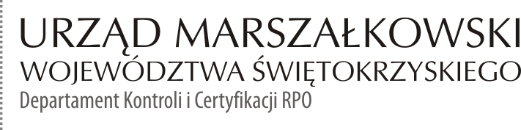 Gmina Włoszczowaul. Partyzantów 1429-100 WłoszczowaINFORMACJA POKONTROLNA NR KC-I.432.137.3.2021/KW-11z kontroli w trakcie realizacji projektu nr RPSW.06.05.00-26-0012/16 pn. „Kompleksowa rewitalizacja centrum Włoszczowy – ukształtowanie estetycznej i funkcjonalnej przestrzeni publicznej, wpływającej na rozwój aktywności społecznej, rekreacji oraz przedsiębiorczości mieszkańców”, realizowanego w ramach Działania 6.5 „Rewitalizacja obszarów miejskich 
i wiejskich”, 6 Osi priorytetowej „Rozwój miast” Regionalnego Programu Operacyjnego Województwa Świętokrzyskiego na lata 2014 – 2020, polegającej na weryfikacji dokumentów 
w zakresie prawidłowości przeprowadzenia właściwych procedur dotyczących udzielania zamówień publicznych, przeprowadzonej na dokumentach w siedzibie Instytucji Zarządzającej Regionalnym Programem Operacyjnym Województwa Świętokrzyskiego na lata 2014 – 2020
w dniach od 26 – 28 lipca 2021 roku.I. INFORMACJE OGÓLNE:Nazwa i adres badanego Beneficjenta:Gmina Włoszczowaul. Partyzantów 1429 – 100 Włoszczowa Status prawny Beneficjenta:Wspólnota samorządowaII. PODSTAWA PRAWNA KONTROLI:Niniejszą kontrolę przeprowadzono na podstawie art. 23 ust. 1 w związku z art. 22 ust. 4 ustawy z dnia 11 lipca 2014 r. o zasadach realizacji programów w zakresie polityki spójności finansowanych w perspektywie finansowej 2014 – 2020 (Dz.U. z 2020 r., poz. 818 z późn. zm.).III. OBSZAR I CEL KONTROLI:Cel kontroli stanowi weryfikacja dokumentów w zakresie prawidłowości przeprowadzenia przez Beneficjenta właściwych procedur dotyczących udzielania zamówień publicznych 
w ramach realizacji projektu nr RPSW.06.05.00-26-0012/16 pn. „Kompleksowa rewitalizacja centrum Włoszczowy – ukształtowanie estetycznej i funkcjonalnej przestrzeni publicznej, wpływającej na rozwój aktywności społecznej, rekreacji oraz przedsiębiorczości mieszkańców”.Weryfikacja obejmuje dokumenty dotyczące udzielania zamówień publicznych związanych z wydatkami przedstawionymi przez Beneficjenta we wniosku o płatność nr RPSW.06.05.00-26-0012/16-045.Kontrola przeprowadzona została przez Zespół Kontrolny złożony z pracowników Departamentu Kontroli i Certyfikacji RPO Urzędu Marszałkowskiego Województwa Świętokrzyskiego z siedzibą w Kielcach, w składzie:Krzysztof Wojteczek – Główny Specjalista (kierownik Zespołu Kontrolnego),Patryk Bobra – Inspektor (członek Zespołu Kontrolnego).IV. USTALENIA SZCZEGÓŁOWE:W wyniku dokonanej w dniach od 26 - 28 lipca 2021 r. weryfikacji dokumentów dotyczących zamówień udzielonych w ramach projektu nr RPSW.06.05.00-26-0012/16, przesłanych 
do Instytucji Zarządzającej Regionalnym Programem Operacyjnym Województwa Świętokrzyskiego na lata 2014 – 2020 przez Beneficjenta za pośrednictwem Centralnego systemu teleinformatycznego SL2014, Zespół Kontrolny ustalił, co następuje:przeprowadzono postępowanie o udzielenie zamówienia o wartości powyżej 50 000 zł netto, którego przedmiotem był wybór wykonawcy robót budowlanych polegających na rozbudowie, nadbudowie i przebudowie istniejącego budynku handlowo – usługowego z uzupełnieniem 
o funkcje społeczno – publiczne przy ul. Wigury. Zamówienie zostało wszczęte w dniu 8 lutego 2019 r. poprzez zamieszczenie ogłoszenia o zamówieniu na stronie internetowej https://bazakonkurencyjnosci.funduszeeuropejskie.gov.pl pod numerem 1165751. Efektem rozstrzygnięcia postępowania było podpisanie w dniu 15 marca 2019 r. umowy pomiędzy Partnerem Projektu: Europlus Sp. z o.o. Sp.k. a Panią Klaudią Miszczak, prowadzącą działalność gospodarczą pod nazwą Kantor "Exchange" Klaudia Miszczak z siedzibą w Kajetanowie o wartości 4 905 435,91 zł brutto.W wyniku weryfikacji przedmiotowego postępowania nie stwierdzono uchybień 
i nieprawidłowości.Postepowanie zostało zweryfikowane podczas kontroli w trakcie realizacji projektu
w dniach od 30.09.2019 r. do 04.11.2019 r.Podczas przedmiotowej kontroli weryfikacji poddano postanowienia aneksu nr 1 do Umowy 
z dnia 15.03.2019 r. Aneks nr 1 z dnia 18.09.2020 r. dotyczył zmiany terminu wykonania całego przedmiotu umowy (Etap I i II). Zespół Kontrolny stwierdził, iż wprowadzona powyższym aneksem zmiana spełnia przesłanki zawarte w Wytycznych w zakresie kwalifikowalności wydatków w ramach Europejskiego Funduszu Rozwoju Regionalnego, Europejskiego Funduszu Społecznego oraz Funduszu Spójności na lata 2014 – 2020 z dnia 22 sierpnia 2019 r.Dokumentacja związana z zawarciem wyżej opisanego aneksu stanowi dowód nr 1 do niniejszej Informacji pokontrolnej.V. REKOMENDACJE I ZALECENIA POKONTROLNE:IZ RPOWŚ na lata 2014-2020 odstąpiła od formułowania rekomendacji oraz zaleceń pokontrolnych.Niniejsza informacja pokontrolna zawiera 3 strony oraz 1 dowód, który dostępny jest do wglądu
w siedzibie Departamentu Kontroli i Certyfikacji RPO, ul. Witosa 86, 25 – 561 Kielce.Dokument sporządzono w dwóch jednobrzmiących egzemplarzach, z których jeden zostaje przekazany Beneficjentowi. Drugi egzemplarz oznaczony terminem „do zwrotu” należy odesłać
na podany powyżej adres w terminie 14 dni od dnia otrzymania Informacji pokontrolnej.Jednocześnie informuje się, iż w ciągu 14 dni od dnia otrzymania Informacji pokontrolnej Beneficjent może zgłaszać do Instytucji Zarządzającej pisemne zastrzeżenia, co do ustaleń w niej zawartych. Zastrzeżenia przekazane po upływie wyznaczonego terminu nie będą uwzględnione.Kierownik Jednostki Kontrolowanej może odmówić podpisania Informacji pokontrolnej informując na piśmie Instytucję Zarządzającą o przyczynach takiej decyzji.Kontrolujący: IMIĘ I NAZWISKO: Krzysztof Wojteczek ………………………………….IMIĘ I NAZWISKO: Patryk Bobra ………………………………….KC-I.432.137.3.2021Kielce, dn. 09.08.2021 r.Kontrolowany/a:…………………………………………